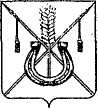 АДМИНИСТРАЦИЯ КОРЕНОВСКОГО ГОРОДСКОГО ПОСЕЛЕНИЯ КОРЕНОВСКОГО РАЙОНАПОСТАНОВЛЕНИЕот 24.02.2014                                                                                      № 126г. Кореновск О Плане мероприятий по противодействию коррупциив Кореновском городском поселении Кореновского районана 2014 годВ целях реализации Федерального закона Российской Федерации от                  25 декабря 2008 года № 273-ФЗ «О противодействии коррупции», Указа Президента Российской Федерации от 02 апреля 2013 года № 309 «О мерах по реализации отдельных положений Федерального закона «О противодействии коррупции» на территории Кореновского городского поселения Кореновского района, администрация Кореновского городского поселения Кореновского района п о с т а н о в л я е т:1. Утвердить План мероприятий по противодействию коррупции в Кореновском городском поселении Кореновского района на 2014 год (прилагается). Руководителям отраслевых (функциональных) органов администрации Кореновского городского поселения Кореновского района обеспечить выполнение мероприятий Плана в части, их касающейся. Признать утратившими силу:3.1. Постановление администрации Кореновского городского поселения Кореновского района от 28 февраля 2013 года № 208 «О Плане мероприятий по противодействию коррупции в Кореновском городском поселении Кореновского района на 2013 год».3.2. Постановление администрации Кореновского городского поселения Кореновского района от 2 октября 2013 года № 1010 «О внесении изменений в постановление администрации Кореновского городского поселения Кореновского района от 28 февраля 2013 года № 208 «О Плане мероприятий по противодействию коррупции в Кореновском городском поселении Кореновского района на 2013 год».Общему отделу администрации Кореновского городского поселения Кореновского района (Воротникова) опубликовать настоящее постановление в средствах массовой информации и разместить его на официальном сайте органов местного самоуправления Кореновского городского поселения Кореновского района сети Интернет.Контроль за выполнением настоящего постановления оставляю за собой.Постановление вступает в силу со дня его подписания.Исполняющий обязанности главы Кореновского городского поселенияКореновского района                                                                                           Р.Ф.ГромовПЛАН мероприятий по противодействию коррупции в Кореновском городском поселении Кореновского района на 2014 годНачальник юридического отдела администрации Кореновского городского поселенияКореновского района                                                                         М.В.ОмельченкоПРИЛОЖЕНИЕУТВЕРЖДЕН                                                                                                    постановлением администрации                                                                                                                                                                       Кореновского городского поселенияКореновского районаот 24.02.2014 № 126№п/пМероприятиеСрокисполненияОтветственный исполнитель1. Меры, направленные на повышение эффективности антикоррупционной работы органов местного самоуправления 1. Меры, направленные на повышение эффективности антикоррупционной работы органов местного самоуправления 1. Меры, направленные на повышение эффективности антикоррупционной работы органов местного самоуправления 1. Меры, направленные на повышение эффективности антикоррупционной работы органов местного самоуправления 1.1.Проведение заседаний Совета по противодействию коррупции в сферах деятельности органов местного самоуправления Кореновского городского поселенияежеквартально Совет по противодействию коррупции в сферах деятельности органов местного самоуправления Кореновского городского поселения1.2Реализация плана   антикоррупционных мероприятий в   Кореновском городском поселении   Кореновского района постоянно Отраслевые (функциональные) органы администрации   Кореновского городского поселения   Кореновского района;Совет по противодействию коррупции в сферах деятельности органов местного самоуправления Кореновского городского поселения1.3.Проведение работы по выявлению случаев конфликта интересов в отраслевых (функциональных) органах администрации Кореновского городского поселения   Кореновского района, применение мер ответственности по каждому выявленному случаю.постоянно Комиссия по организации проверки соблюдения требований к служебному поведению муниципальных служащих и урегулированию конфликта интересов в администрации Кореновского городского поселения Кореновского района1.4.Предание гласности каждого установленного факта коррупции в органах местного самоуправления, муниципальных учреждениях администрации Кореновского городского поселения Кореновского района постоянноКомиссия по организации поверки соблюдения требований к служебному поведению муниципальных служащих и урегулированию конфликта интересов в администрации Кореновского городского поселения   Кореновского района1.5.Проведение мониторинга коррупционных рисков в администрации Кореновского городского поселения Кореновского района До 15 марта 2014 года Организационно-кадровый отдел Кореновского городского поселения Кореновского района1.6.Внесение изменений в должностные инструкции муниципальных служащих, занимающих коррупциогенные должности, предусматривающих подробную регламентацию их обязанностей при осуществлении должностных полномочийЕжегодно(по итогам мониторинга коррупционных рисков)Отраслевые (функциональные) органы администрации   Кореновского городского поселения Кореновского района1.7.Провести контрольные мероприятия за исполнением должностных инструкций муниципальными служащими, занимающими коррупциогенные должности  Не позднее1 июля 2014 года Заместитель главы Кореновского городского поселения   Кореновского района1.8.Проведение оценки коррупционных рисков, возникающих при реализации муниципальными служащими, занимающими коррупциогенные должности, своих полномочий ежеквартально Организационно-кадровый отдел администрации Кореновского городского поселения Кореновского района1.9.Проведение комплекса организационных, разъяснительных мероприятий с муниципальными служащими администрации Кореновского городского поселения   Кореновского района, по вопросам соблюдения ограничений, запретов и по исполнению обязанностей, установленных в целях противодействия коррупции, в том числе ограничений, касающихся получения подарковпостоянноОтраслевые (функциональные) органы администрации   Кореновского городского поселения   Кореновского района1.10.Доведение до сведения муниципальных служащих администрации Кореновского городского поселения   Кореновского района положений законодательства Российской Федерации о противодействии коррупции, в том числе об установлении наказания за коммерческий подкуп, получение и дачу взятки, посредничество и другие коррупционные действия ежеквартальноЮридический отдел администрации Кореновского городского поселения   Кореновского района1.11.Организация проверки достоверности и полноты предоставленных муниципальными служащими   сведений о своих доходах, расходах, об имуществе и обязательствах имущественного характера и о доходах, расходах, об имуществе и обязательствах имущественного характера своих супруги (супруга) и несовершеннолетних детейВ течение2014 годаОрганизационно-кадровый отдел администрации Кореновского городского поселения   Кореновского района1.12.Организация проверок достоверности и полноты сведений о своих доходах об имуществе и обязательствах имущественного характера и о доходах, об имуществе и обязательствах имущественного характера своих супруги (супруга) и несовершеннолетних детей, предоставленных гражданами, претендующими на замещение должностей муниципальной службы В течение2014 года Организационно-кадровый отдел администрации Кореновского городского поселения   Кореновского района1.13Организация проверки достоверности и полноты предоставленных руководителями муниципальных учреждений и лиц, поступающих на должность руководителя муниципального учреждения сведений о своих доходах, об имуществе и обязательствах имущественного характера своих супруги (супруга) и несовершеннолетних детейв течение 2014 года Организационно-кадровый отдел администрации Кореновского городского поселения Кореновского района1.14Размещение в информационно-телекоммуникационной сети «Интернет» на официальном сайте администрации Кореновского городского поселения Кореновского района сведений, предоставленных муниципальными служащими о своих доходах, расходах, об имуществе и обязательствах и о доходах, расходах, об имуществе и обязательствах имущественного характера своих супруги (супруга) и несовершеннолетних детейНе позднее 14 дней со дня истечения срока, установленного для подачи сведенийОрганизационно-кадровый отдел администрации Кореновского городского поселения Кореновского района1.15.Проведение экспертизы проектов нормативных правовых актов администрации Кореновского городского поселения Кореновского района с использованием Порядка антикоррупционной экспертизы нормативных правовых актов (их проектов) администрации   Кореновского городского поселения Кореновского районапостоянноКомиссия по проведению антикоррупционной экспертизы нормативных правовых актов органов местного самоуправления Кореновского городского поселения Кореновского района  1.16.Обучение сотрудников администрации Кореновского городского поселения Кореновского района, муниципальных учреждений по вопросам недопущения использования в текстах документов и проектах нормативных правовых актов формулировок, способных повлечь возникновение коррупционных проявлений (коррупционных факторов)1 раз в квартал Юридический отдел администрации Кореновского городского поселения Кореновского района; Организационно-кадровый отдел администрации Кореновского городского поселения Кореновского района1.17.Обучение по курсу повышения квалификации «Антикоррупционные механизмы в сфере муниципального управления» сотрудников органов местного самоуправления Кореновского городского поселения Кореновского района, в должностные обязанности которых входит участие в противодействии коррупции В течение 2014 года  Организационно-кадровый отдел администрации Кореновского городского поселения Кореновского района1.18.Принятие правовых актов, направленных на противодействие коррупции в органах местного самоуправления Кореновского городского поселения Кореновского района. Своевременное внесение изменений в НПА в соответствии с действующим законодательством Российской Федерации постоянноОтраслевые (функциональные) органы администрации   Кореновского городского поселения Кореновского района1.19.Внедрение системы межведомственного взаимодействия при предоставлении государственных и муниципальных услуг на территории Кореновского городского поселения Кореновского района2014 год  Отраслевые (функциональные) органы администрации Кореновского городского поселения Кореновского района 1.20.Изучение и применение в практической антикоррупционной деятельности рекомендаций по осуществлению комплекса организационных, разъяснительных и иных мер по недопущению должностными лицами поведения, которое может восприниматься окружающими как обещание дачи взятки или предложения дачи взятки либо как согласие принять взятку или как просьба о даче взяткиежеквартальноОтраслевые (функциональные) органы администрации Кореновского городского поселения Кореновского района 2. Совершенствование взаимодействия органов местного самоуправления Кореновского городского поселения Кореновского района со средствами массовой информации, населением и институтами гражданского общества в вопросах противодействия коррупции 2. Совершенствование взаимодействия органов местного самоуправления Кореновского городского поселения Кореновского района со средствами массовой информации, населением и институтами гражданского общества в вопросах противодействия коррупции 2. Совершенствование взаимодействия органов местного самоуправления Кореновского городского поселения Кореновского района со средствами массовой информации, населением и институтами гражданского общества в вопросах противодействия коррупции 2. Совершенствование взаимодействия органов местного самоуправления Кореновского городского поселения Кореновского района со средствами массовой информации, населением и институтами гражданского общества в вопросах противодействия коррупции 2.1Осуществление анализа жалоб и обращений граждан по телефону «Прямой линии» администрации Кореновского городского поселения Кореновского района   на наличие сведений о фактах коррупции в органах местного самоуправления Кореновского городского поселения Кореновского района, муниципальных учреждениях и принятие мер по подтвердившимся фактам правоохранительными органами  постоянно Общий отдел администрации Кореновского городского поселения Кореновского района;Юридический отдел администрации Кореновского городского поселения Кореновского района;муниципальные учреждения;Совет по противодействию коррупции на территории     Кореновского городского поселения Кореновского района2.2Формирование и ведение базы данных обращений граждан и организаций на предмет наличия в них информации о фактах коррупции в Кореновском городском поселении Кореновского района постоянно  Общий отдел администрации   Кореновского городского поселения Кореновского района2.3.Создание комплекса мер системы обратной связи с населением и общественными объединениями    по накоплению информации о результативности проводимых антикоррупционных мероприятий  постоянно  Общий отдел администрации   Кореновского городского поселения Кореновского района2.4.Размещение и актуализация информации тематического раздела "Противодействие коррупции" на официальном сайте органов местного самоуправления Кореновского городского поселения Кореновского района в сети Интернет постоянно Организационно-кадровый отдел администрации   Кореновского городского поселения Кореновского района2.5.Взаимодействие со средствами массовой информации по вопросам освещения положения дел в области противодействия коррупциипостоянно Организационно-кадровый отдел администрации   Кореновского городского поселения Кореновского района2.6.Опубликование социально значимых муниципальных правовых актов и их проектов, в том числе направленных на противодействие коррупции постоянно  Общий отдел администрации   Кореновского городского поселения Кореновского района;Отраслевые (функциональные) органы администрации    2.7.Организация работы по формированию в обществе нетерпимого отношения к коррупции постоянно Совет по противодействию коррупции в сферах деятельности органов местного самоуправления;   отраслевые (функциональные) органы администрации Кореновского городского поселения Кореновского района 2.8Размещение на сайте администрации Кореновского городского поселения Кореновского района проектов НПА в разделе «Антикоррупционная экспертиза»по мере необходимостиКомиссия по проведению антикоррупционной экспертизы администрации Кореновского городского поселения Кореновского района Проведение мониторинга и оценки уровня восприятия коррупции и эффективности мер и программ противодействия коррупцииПроведение мониторинга и оценки уровня восприятия коррупции и эффективности мер и программ противодействия коррупцииПроведение мониторинга и оценки уровня восприятия коррупции и эффективности мер и программ противодействия коррупцииПроведение мониторинга и оценки уровня восприятия коррупции и эффективности мер и программ противодействия коррупции3.1Проведение мониторинга и оценки уровня восприятия коррупции в Кореновском городском поселении (в том числе бытовой коррупции).Подготовка Доклада о мониторинге и оценке уровня восприятия коррупции и эффективности мер и программ противодействия коррупции До 15 марта 2014 года Организационно-кадровый отдел администрации   Кореновского городского поселения Кореновского района3.2Освещение в средствах массовой информации результатов мониторинга и оценки уровня восприятия коррупции и эффективности мер и программ противодействия коррупции в Кореновском городском поселении (в том числе бытовой коррупции)До 1 апреля 2014 года  Организационно-кадровый отдел администрации   Кореновского городского поселения Кореновского района3.3Корректировка планов противодействия коррупции в органах местного самоуправления и муниципальных учреждениях с учетом результатов мониторинга и оценки уровня восприятия коррупции и эффективности мер и программ противодействия коррупции в Кореновском городском поселении Кореновского района (в том числе бытовой коррупции)по мере необходимости  Организационно-кадровый отдел администрации   Кореновского городского поселения Кореновского района;руководители муниципальных учреждений 